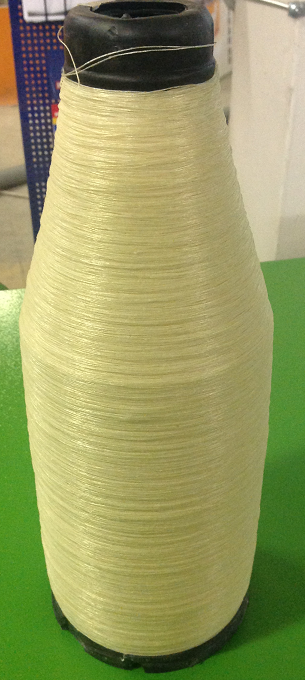 Код из 1САртикулНаименование/ Бренд/ПоставщикТехнические характеристикиГабаритыД*Ш*В,ммМасса,грМатериалМесто установки/Назначение02377Нить для сшивки шпона15000 метровH=300D=120/55Станок для сшивки шпона MH11090237715000 метровH=300D=120/55Станок для сшивки шпона MH110902377Weili15000 метровH=300D=120/55Станок для сшивки шпона MH1109